SMLOUVA Č.: 200140O DODÁVCE PITNÉ VODY A ODVÁDĚNÍ A ČIŠTĚNÍ ODPADNÍ VODY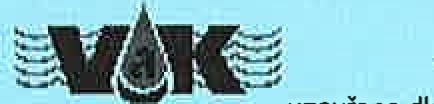 uzavřena dle zák. 274/2001 Sb., o vodovodech a kanalizacích pro veřejnou potřebu a prováděci vyhl. č. 42812001 Sb. v platném zněniDodavatel: Vodovody a kanalizace Vsetín, a.s., Vsetin, Jasenická 1106, PSČ 755 01, zapsaná v obchodním rejstříku vedeném u Krajského soudu v Ostravě, oddíl B, vložka 682. IČ 47 67 46 52, Dič CZ47 67 46 52 bankovní spojeni: KB Vsetín, č.ú. 2504851/0100, zastoupená zaměstnancem: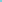 Předmět smlouvy: Dodávka pitné vody a odvádění a čištění odpadní vody. V rozsahu a za podmínek dále stanovených se dodavatel zavazuje odběrateli dodávat pitnou vodu a odvádět a čistit odpadní vodu a odběratel se za to zavazuje platit dodavateli vodné a stočné. Součásti této smlouvy jsou Obchodní podmínky pro dodávku vody z vodovodu sloužícího veřejné potřebě a odvádění odpadních vod kanalizaci stoužici veřejné potřebě a čištěni odpadních vod, které upravují práva a povinnosti obou smluvních stran.Voda dodávaná vodovodní přípojkou:Odvádění a čištění odpadní vody kanalizační přípojkouJakost vody a limity znečištění odpadních vod: Jakost dodávané vody odpovídá platným obecným právním předpisům (zák. 258/2000 Sb., zákon o ochraně veřejného zdraví a vyhl. č. 252/2004 Sb., kterou se stanovi hygienické požadavky na pitnou a teplou vodu a četnost a rozsah kontroly pitné vody, v platném zněni). Přípustné míry množství a znečištění vypouštěné odpadni vody jsou stanoveny v souladu s kanalizačním řádem, není-li v této smlouvě stanoveno jinak. Mira a bilance znečištěni vypouštěných odpadních vod odpovidá platným obecným právním předpisům a platnému kanalizačnímu řádu, který je uložen v sídle dodavatele a odběratel má právo do něho nahlížet.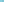 Způsob stanovení ceny vodného a stočného a jejího vyhlášení: Cenu vodného a stočného stanovuje představenstvo dodavatele v souladu s platnými cenovými předpisy. Ceny vodného a stočného budou vyhlášeny dodavatelem v jeho sídle na informační desce, která je přístupná veřejnosti a na internetové adrese www.vakvs.cz v oddíle Cena vody. Ceny vodného a stočného dále oznamuje dodavatel místně příslušnému obecnímu nebo městskému úřadu obce, v jejímž obvodu zajišťuje provoz. Dodavatel je oprávněn měnit jednostranně cenu vodného a stočného v mezích platných právních předpisů. Změna ceny musí být vyhlášena vždy minimálně 15 dnů před její platností a je závazná ode dne, který bude uveden v oznámeni dodavatele o změně. Odběratel je oprávněn uvedené změny odmítnout a z tohoto důvodu vypovědět smlouvu a závazky z ní vyplývajíci ve výpovědní době, která činí 10 dnů a běži ode dne doručení výpovědi dodavateli. Pokud odběratel změnu ceny neodmítne a smlouvu a závazky z ní vyplývajici nevypoví, tak platí, že se změnou ceny souhlasi.Zajištění závazků:Za neoprávněný odběr podle čl. IX. odst. 1. Obchodních podmínek zaplatí odběratel dodavateli smluvní pokutu ve výši 5 000,- Kč za každý druh neoprávněného odběru a každý zjištěný případ zvlášť.Za neoprávněné vypouštěni odpadních vod do kanalizace podle čl. IX. odst. 2. Obchodních podmínek nebo vypouštěni odpadních vod do kanalizace bez možnosti kontroly jejich kvality a za vypouštění odpadních vod ve vyšší než sjednané teplotě zaplati odběratel dodavateli smluvní pokutu 5 000,- Kč za každý druh vypouštění a každý zjištěný připad zvlášť.3, Za vypouštěni odpadních vod do kanalizace ve vyšší koncentrační nebo bitančni hodnotě než bylo sjednáno, zaplatí odběratel dodavateli zvýšené náklady za čištění odpadních vod vypočtené tak, že za překročeni každého ukazatele koncentrační nebo bilanční hodnoty znečištění 0 1% činí tyto smluvni náklady 0,5 % z ceny stočného za dobu, po kterou k překročeni docházelo. Nelze-li dobu překračováni příslušného ukazatele přesně stanovit, má se za to, že tato doba činí 30 dni.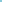 4,	Pokud odběratel vypusti do kanalizace tak znečištěné odpadni vody, že dodavatel na základě tohoto vypouštění odpadních vod zaplati poplatek za znečištěni odpadních vod, zavazuje se odběratel zaplatit dodavateli částku ve výši poplatku, který dodavatel zaplatil (S 90 zák 254/2001 Sb.)5, Za vypouštění látek, jejichž vniknuti do veřejné kanalizace musi být zabráněno, nebo látek, které nejsou odpadními vodami (viz kanalizační řád) zaplatí odběratel dodavateli smluvní pokutu ve výši 50 000,- Kč, a to za každý druh takové látky zvlášť a za každý zjištěný případ,Odběratel zaplati dodavateli smluvní pokutu ve výši 3 000,- Kč jestliže:	neumožní oprávněnému pracovníkovi dodavatele přístup k měřícímu zařízeni, prověření jeho stavu a řádný odečet nebo, 	neumožni oprávněnému pracovníkovi dodavatele přistup ke kontrolnímu profilu směrodatnému pro kontrolu kvality odpadních vod a odběr jejich vzorku nebo, 	uvede nesprávné údaje ve smlouvě nebo, 	poruší plombu vodoměru nebo, 	neoprávněně manipuluje vodoměrem nebo hlavním uzávěrem vody nebo, 	nezajisti dostatečně vodoměr tak, aby s ním nemohla manipulovat třeti osoba, nebo neochráni vodoměr dodavatele před manipulací třetí osobou.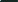 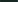 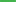 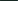 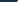 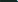 V případě, že výše škody vzniklé v souvislosti se shora uvedenými skutkovými podstatami smluvních pokut převýší výši smluvni pokuty, je odběratel povinen zaplatit dodavateli kromě smluvní pokuty i vzniklý rozdíl.Pokud bude odběratel v prodlení s placením vodného, stočného nebo jiné platby, ke které je povinen na základě této smlouvy, pak je odběratel povinen zaplatit úrok z prodleni ve výši stanovené právními předpisy,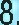 9. V případě, kdy bude odběratel v prodlení s placením vodného, stočného nebo jiné platby, ke které je povinen na základě této smlouvy a na základě tohoto prodleni ho písemně vyzve dodavatel k dodatečnému zaplaceni, zavazuje se odběratel zaplatit dodavateli kromě úroku z prodlení i smluvní pokutu ve výši 150,- Kč.Platnost smlouvy skonči uplynutím sjednané doby. Platnost smlouvy uzavřené na dobu neurčitou skončí dohodou smluvních stran, uplynutím výpovědní lhůty nebo odstoupením od smlouvy. Výpovědni lhůta činí 1 měsíc a počítá se od prvého dne měsíce následujícího po doručení výpovědi. To neplatí v případě, kdy odběratel smlouvu vypoví v souvislosti se změnou ceny vodného a stočného jak je výše uvedeno, kdy výpovědní lhůta čini 10 dnů a běží ode dne doručeni výpovědi dodavateli. Platnost smlouvy skončí i dnem, kdy osoba označená v této smlouvě jako I'vlastnik nemovitosti” přestane být vlastníkem předmětné nemovitosti, která je místem plnění, pokud s novým vlastníkem nemovitosti nebude sjednáno jinak. O této skutečnosti je vlastník nemovitosti povinen dodavatele ihned informovat.Závěrečná ustanoveni:Místo plněni je misto stavby nebo pozemku připojených přípojkou na vodovod nebo kanalizaci nebo pozemek, v němž se jímka nachází.V případě, že odběratel uzavírá smlouvu pouze za účelem dodávky vody, jsou ustanovení této smlouvy a obchodních podmínek týkající se odváděni a čištění odpadni vody neúčinná. V případě, že odběratel uzavirá smlouvu pouze za účelem odvádění a čištění odpadních vod, jsou ustanoveni této smlouvy a obchodnich podmínek týkající se dodávky vody neúčinná. V připadě, že odběratel uzavírá smlouvu pouze za účelem odvádění odpadních vod, jsou ustanovení této smlouvy a obchodních podmínek týkající se dodávky vody a čištěni odpadní vody neúčinná. V případě, že odběratel uzavírá smlouvu za účelem odváděni odpadních vod svozem odpadu zjimky, jsou ustanoveni této smlouvy a obchodních podminek týkajlci se vypouštění odpadních vod kanalizační přípojkou do kanalizace neúčinná.Možnost změn smlouvy: Tato smlouva může být změněna nebo zrušena písemnou formou dohodou stran. Tím není dotčeno ujednání o změně ceny na základě vyhlášeni dodavatelem,Ručení vlastníka nemovitosti: V případě, kdy vlastník nemovitosti je osoba odlišná od odběratele platí, že se strany dohodly ve smyslu ustanovení S 8 odst. 7 zák. č. 274/2001 Sb., o vodovodech a kanalizacích, že odběratelem je třeti osoba, vlastník nemovitosti však zůstává plně zodpovědný za závazky ze smlouvy a ruči za všechny závazky této třetí osoby (odběratele) vzniklé na základě smlouvy, Vlastník nemovitosti prohlašuje, že uspokojí dodavatele, jestliže odběratel dodavateli svůj dluh vzniklý na základě srniouvy nesplní, Dodavatel přijímá vlastníka nemovitosti jako ručitele. Vlastník nemovitosti zmocňuje odběratele k úkonům spojeným s běžným provozem přípojky vůči dodavateli (vstup na pozemek, kontrola a výměna vodoměrů apod.).V připadě, že vlastník vodovodu nebo kanalizace je odlišný od dodavatele, je dodavatel ve vztahu k odběrateli odpovědným za všechny závazky, které byly v souladu se smlouvou podle S 8 odst 2 zák. č. 274/2001 Sb. uzavřenou s vlastníkem vodovodu nebo kanalizace a v souladu se zák, č. 274/2001 Sb., přenesené z viastnika vodovodulkanalizace na dodavatele jako provozovatele.Ochrana osobních údajů: Dodavatel timto informuje odběratete v souladu s S 11 zák. č. 101/2000 Sb., o ochraně osobních údajů, že shromažďuje a zpracovává jeho osobní údaje, které odběratel uvedl v této smlouvě, Odběratel dává tímto v souladu s S 5 zák. č, 101/2000 Sb, dodavateli, jako správci údajů, souhlas shromažďovat údaje v rozsahu nutném pro tuto smlouvu a její zpracování a uchování pro účely naplněni práv a povinností z této smlouvy.V případě změny platných právních předpisů se právní vztahy vyplývající ze smluvního vztahu mezi odběratelem a dodavatelem řídi obdobnými ustanoveními nové právní úpravy. Smlouva je vypracována ve dvou nebo třech stejnopisech s platností originálu z nichž po jednom obdrží dodavatel,odběratel a vlastník nemovitosti. Odběratel prohlašuje, že jim poskytnuté údaje jsou pravdivé a splnil podmínky pro prłpojení na vodovod a kanalizaci. Odběratel prohlašuje, že byl seznámen s reklamačním řádem a Obchodními podminkami pro dodávku vody z vodovodu sloužíciho veřejné potřebě a odvádění odpadních vod kanalizací sloužící veřejné potřebě a čištěni odpadních vod. Všechny smluvní strany prohlašují, že si smlouvu včetně přiloh důkladně přečetiy,že smlouva byla uzavřena dle jejich pravé a svobodné vůte,na důkaz čehož ji podepisují.Přílohy, které jsou nedílnou součástí smlouvy: Obchodní podmínky, informace o pozemku LV č. 3872 ,k.ú. Valašské Meziříčí-město obec Valašské Meziříčí ze dne 3.10.2023 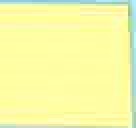 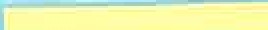 	Ve Vsetíně dne:	03.10.2023	Podpis dodavatele:	Podpis odběratele:	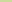 	Alena Pernická		Pavlůsek Petr Mgr. -ř ditel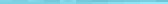 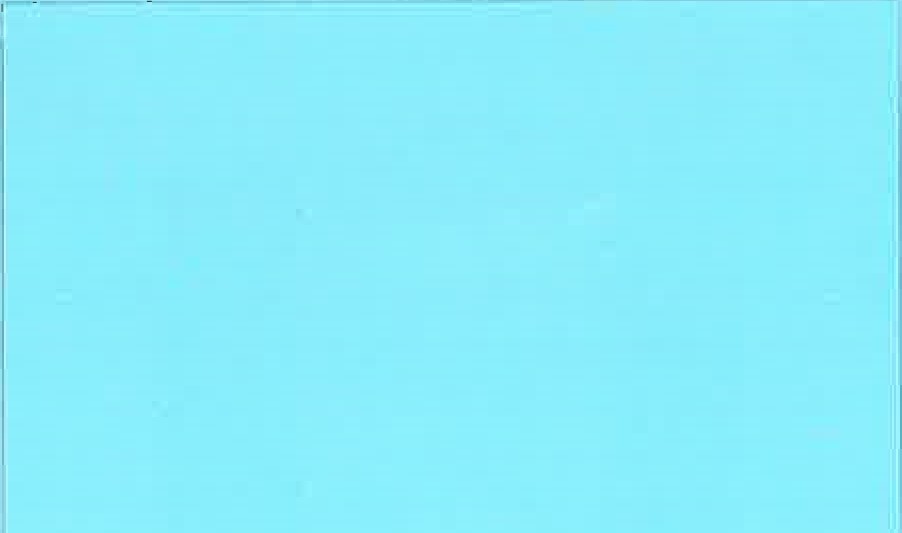 Vodovody a kanalizace Vsetín, a.s., Vsetín, Jasenická 1106, PSČ 755 Ol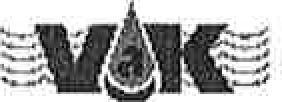 zapsaná u Krajského soudu v Ostravě, oddíl B, vložka 682	IC: 47674652	DIČ: CZ47674652	Bankovní spojení: KB Vsetín	č.ú.: 2504851/0100	Seznam odběrných míst ke smlouvě o dodávce pitné vody a odvádění a čištění odpadní vody	Příloha ö. 1číslo 200140	Strana: 1 ze dne 03.10.2023 číslo odběratele: 202500901poř.Č. Odběrné místo Obd. Místo plnění	Ulice	č. domu	SlužbaVýpočet množství srážkových vodčíslo odběru: 120371	Lokalita: 2 - Valašské MeziříčíDlouhodobý srážkový normál: 0,7428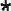 	Součet:	135300,7428	Celkem:	10050 rok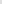 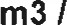 Ve Vsetíně dne: 03.10.2023	Dodavatel:	Odběratel:AlenaPavlůsek (Retr Mgr. - ředitel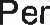 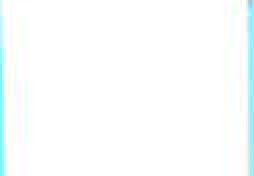 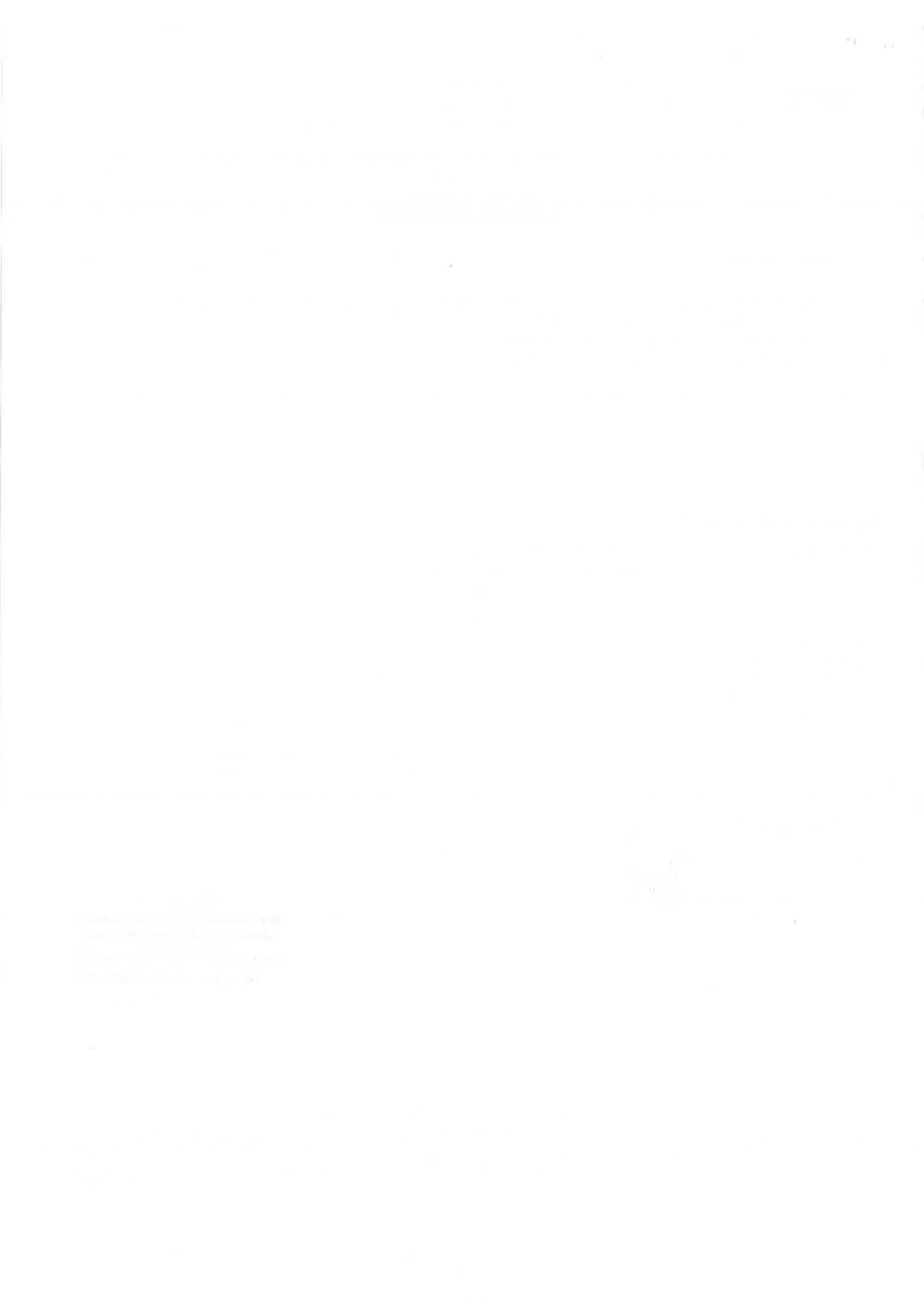 Vlastník připojené stavby nebo pozemku(dále jen ”vlastník nemovitosti”)	číslo: 202500901Integrovaná střední škola-Centrum odborné přípravy a Jazyková školaPalackého 239/49	75701	Valašské MeziříčíOdběratel:číslo: 202500901Integrovaná střední škola-Centrum odborné přípravy a Jazykové školaPalackého 239/49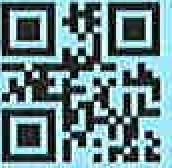 	75701	Valašské MeziříčíIC: 00851574 	DIČ: CZCZ00851574Adresa pro zasílání písemností:Integrovaná střední škola-Centrum odborné přípravy a Jazyková školaPalackého 239/4975701 Valašské MeziříčíVýpis z rejstříku škol v ARESZast.: Pavlůsek Petr Mgr. - ředitelBankovní spojení: číslo účtu / kód banky: 25730851 / 0100Místo plnění:	viz Příloha č. 1 ťSeznam odběrných míst", která je nedílnou součástí této smlouvyMísto plnění:	viz Příloha č. 1 ťSeznam odběrných míst", která je nedílnou součástí této smlouvyZpůsob stanovení množství odebrané vody:vodoměremdle směrných čísel roční spotřeby(výpočet je nedílnou součástí této smlouvy)Limit množství dodávané vody:dle potřeby odběratele ke dni uzavření této smlouvy, maximálně však v množství určujícím kapacitu vodoměru/profil přípojkyÚčel dodávky vody:domácnostostatníAktuální hodnoty ukazatelů jakosti dodávané pitné vody jsou k dispozici na www.vakvs.cz v oddíle Pitná voda. Tlakové poměry v místě přípojky: max. 0,6 MPa, min. 0,15 MpaAktuální hodnoty ukazatelů jakosti dodávané pitné vody jsou k dispozici na www.vakvs.cz v oddíle Pitná voda. Tlakové poměry v místě přípojky: max. 0,6 MPa, min. 0,15 MpaAktuální hodnoty ukazatelů jakosti dodávané pitné vody jsou k dispozici na www.vakvs.cz v oddíle Pitná voda. Tlakové poměry v místě přípojky: max. 0,6 MPa, min. 0,15 MpaOdběratel vypouští do kanalizace:a) vodu dodanou vodovodem El b) vodu z jiných zdrojůOdběratel vypouští do kanalizace:a) vodu dodanou vodovodem El b) vodu z jiných zdrojů[El c) srážkové vodyZpůsob stanovení množství odvedené vody:a) měřícím zařízením odběrateleX b) srážkové vody určené výpočtem, který je přílohou a nedílnou součástí této smlouvy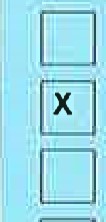 c) dle směrných čísel roční spotř.a d) dle srovnatelného měřeného předchozího obdobíe) dle množství vody dodané	s připočtením odpad. vod z jiných zdrojů než vodovodu (odborným výpočtem)Způsob stanovení množství odvedené vody:a) měřícím zařízením odběrateleX b) srážkové vody určené výpočtem, který je přílohou a nedílnou součástí této smlouvyc) dle směrných čísel roční spotř.a d) dle srovnatelného měřeného předchozího obdobíe) dle množství vody dodané	s připočtením odpad. vod z jiných zdrojů než vodovodu (odborným výpočtem)s odečtením množství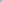 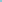 		 vody spotřebované v technologickém procesu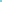 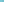 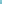 Počet trvale připojených osob:	 os	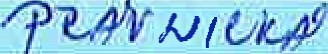 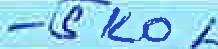 Způsob fakturace a způsob platebFakturace a platby dle odečtů:	ročněSplatnost faktury:	14 dnů od vyst. fakturyZpůsob plateb faktur:	Převodem z bankyZpůsob zasílání faktur:	PoštouE-mail: jpikulova@isscopvm.czVýše měs. zálohy:	68100 KčZpůsob placení záloh:	Převodem z bankyZpůsob vrácení přeplatku: převodem na č.účtuSpojovací číslo SIPO:Variabilní symbol	3202500901 pro platbu záloh:Splatnost zálohy: do	15 	dne v měsíciDoba plnění - Tato smlouva je uzavřena na dobu neurčitou od 03.10.2023	na dobu určitou odTato smlouva v plném rozsahu nahrazuje smlouvu 200140 ze dne 10.09.2003 včetně dodatkůdo1	1 0371	8 alasske Mezłrłcł	PaíackehoUkazatele jakosti dodávané pitné vody jsou v uvedených hodnotách:Vlastník vodovodu: Vodovody a kanalizace Vsetín, a.s.Vlastník vodovodní přípojky: shodný s vlastníkem nemovitosti Vlastník kanalizace: Vodovody a kanalizace Vsetín, a.s.Vlastník kanalizační přípojky: shodný s vlastníkem nemovitosti	239	Vodne, stočne, Sražkove vodyVápník 43,6 mg/l, hořčík 5,15 mg/l, dusičnany 3,98 mg/lm2koefA) zastavěné plochy a těžce propustné zpevněné plochyC) lehce propustné zpevněné plochyF) plochy kryté vegetacíB) vegetační střechy od 5 do 10 cmvegetační střechy od 11 do 30 cmvegetační střechy od 31 cm1414018801044 0 o0,90,40,050,312726752 52o 0